Дата Тема урокаТеоретическая частьДомашнее задание06.04.«Мы хорошо проводим время!»Откройте учебник  стр.106. упр.1. Пройдите по ссылке и прослушайте запись https://drive.google.com/drive/folders/1IoBIltet2u9PVtVgkCHqhpsUzcRn_-KS повторяйте за диктором слова песни. Выделенные слова и словосочетания переписать в словарь и перевести(стр.174 Unit 13).  В сборнике упражнений выполните упр.1 на стр. 90 (подписать работу и прислать на почту katerinamiroshnikova@mail.ru). Пройдите по ссылке и посмотрите видео, о правилах образования настоящего продолженного времени( Present Continuous) https://www.youtube.com/watch?v=Ncz_dgy8ciw, также это правило есть в учебнике на стр.169-170.Выполните задания в тетради. Выберите правильный глагол to be (подписать работу и прислать на почту katerinamiroshnikova@mail.ru)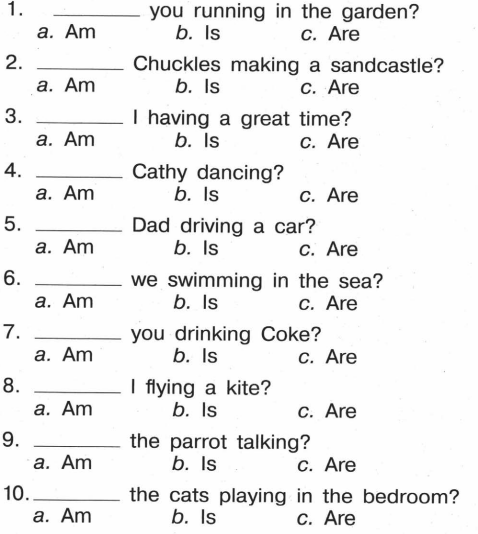 Выучить слова стр.174 Unit 13.В тетради выполните задание: напишите утвердительные и вопросительные предложения в Present Continuous (подписать работу и прислать на почту katerinamiroshnikova@mail.ru)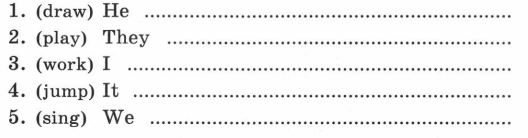 08.04«В парке!»Откройте учебник  стр.110., упр.1. Пройдите по ссылке https://www.youtube.com/watch?v=E89d5j_PDKo прослушайте и сопоставьте имена детей с их занятиями. Ответы запишите в тетрадь.В сборнике упражнений выполните упр.1, стр.95; упр.3,стр.96. Напишите по –английски:Он сейчас играет.Они сейчас рисуют.Она сейчас поет.Ты сейчас читаешь.Вы сейчас прыгаете.Мы сейчас летим.Я сейчас сплю. ( подписать работу и прислать на почту katerinamiroshnikova@mail.ru)Переписать в словарь слова и выучить их.Unit 14  In the park! стр.174 Выполните задание в тетради ( подписать работу и прислать на почту katerinamiroshnikova@mail.ru)Напишите как в примере, предложения перевести.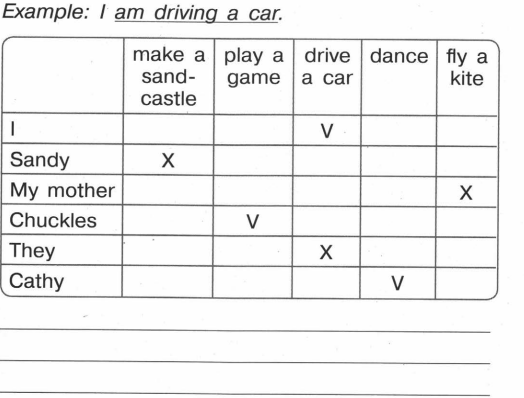 